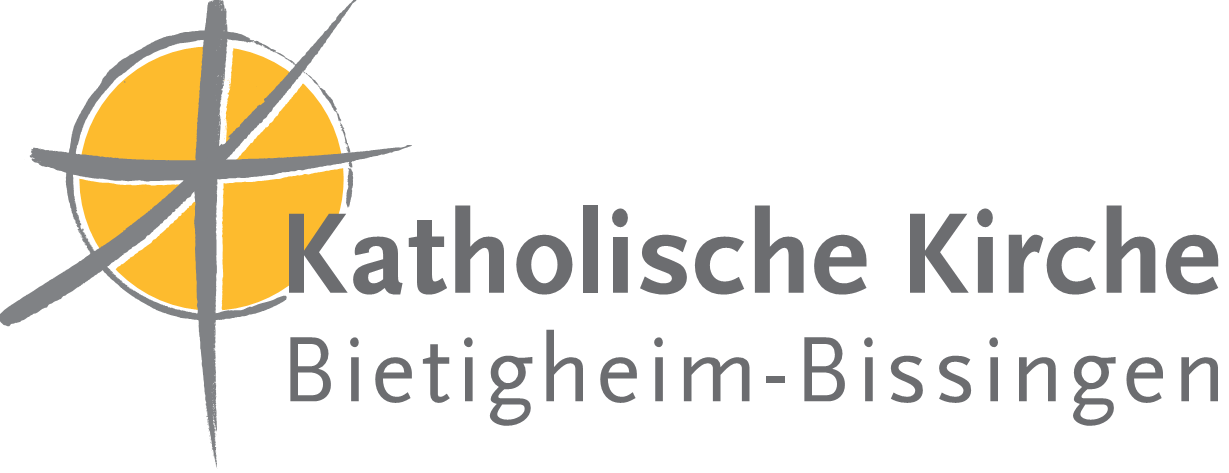 Anmeldung zur Sommerfreizeit 202131.07.2021 bis 07.08.2021für Kinder und Jugendliche von 10-16 JahrenInformationen KindVor- und Nachname:	Alter im Zeitraum der Freizeitmaßnahme:		Informationen Eltern / ErziehungsberechtigteVor- und Nachname: 	Straße / Haus Nr.: 		PLZ / Ort: 			E-Mail: 			Telefon: 	Mobil:	Wichtige Hinweise Wegen der aktuellen Lage ist noch nicht absehbar, ob die Freizeit mit Übernachtungen im Freizeithaus Fornsbach stattfinden kann oder nicht. Alternativ planen wir ein Tagesprogramm im und um das Gemeindezentrum Zum Guten Hirten in Bissingen. Auch dieses ist nur umsetzbar, wenn die Voraussetzungen dafür wieder gegeben sind. Im Falle eines Tagesangebotes in Bissingen, entfallen der An- und Abreisetag und die Freizeit wird dann vom 01.08. bis einschließlich 06.08.2021 stattfinden. Kosten (Inkl. Hin- und Rückfahrt, Unterkunft, Verpflegung und Ausflüge)Variante mit Übernachtung in Fornsbach: 		207 €177 € für jedes weitere Geschwisterkind und Kinder von AlleinerziehendenKosten (Inkl. Verpflegung und Ausflüge)Alternativplan ohne Übernachtung in Bissingen: 	86 € 76 € für jedes weitere Geschwisterkind und Kinder von AlleinerziehendenZahlungsvereinbarungHinweisBitte haben Sie Verständnis, dass wir aufgrund der Pandemielage ggf. die max. Teilnehmerzahl einschränken müssen. Es gilt das Eingangsdatum dieses Anmeldeformulars.Für Alleinerziehende und für Eltern, die mehrere Kinder anmelden, sind die Teilnemergebühren gesenkt. Daher bitten wir Sie noch um folgende Information:Ich bin alleinerziehend:	  Ja		  NeinIch/wir habe/n		Kind/er zu dieser Veranstaltung angemeldetHiermit melde ich/hiermit melden wir unser o.g. Kind zur Sommerfreizeit an ,  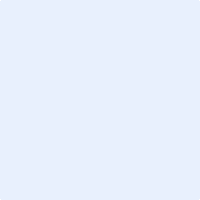             Datum	       Unterschrift (Erziehungsberechtigte Person)		HinweisSie erhalten zu gegebener Zeit weitere Formulare und Informationen, die wir Ihnen an die von Ihnen angegebene E-Mail Adresse senden. Dazu gehören Formulare wie der Gesundheits- und Informationsbogen (Einverständnisse) sowie eine ausführliche Packliste und genaue Angaben zu Abfahrtszeiten oder Start- und Endzeiten der einzelnen Veranstaltungstage. Bitte haben Sie Verständnis, dass wir damit bewusst noch länger warten, um Ihnen ständiges „Nachreichen“ neuer Informationen oder nachträgliches Einfordern zusätzlicher Einverständnisse ersparen. Wir können aktuell absolut noch nicht absehen, welche Verordnungen für Freizeitmaßnahmen diesen Sommer zu erwarten sind. Bitte füllen Sie das Anmeldeformular vollständig aus und senden es unterzeichnet (digital oder handschriftlich) an schuster.m@caritas-ludwigsburg-waiblingen-enz.de zurück. Alternativ können Sie das Formular auch ausdrucken und im Pfarrbüro Zum Guten Hirten in Bissingen einwerfen. Mit dieser Anmeldung sind Sie zur Zahlung des o.g. Freizeitbeitrags verpflichtet und akzeptieren unsere Zahlungsvereinbarung. Sobald wir abschätzen können welche Variante im Sommer durchführbar sein wird, erhalten alle angemeldeten Personen weitere Informationen und eine Zahlungsaufforderung mit den Kontodaten. Absage durch den VeranstalterIn diesem Fall erstatten wir alle eingegangenen Zahlungen zurück. StornoAbmeldungen bis einschließlich 01.06.2021 sind stornofreibei Abmeldung vor dem 01.07. erheben wir eine Ausfallgebühr von 25% des Teilnehmerbeitragsbei Abmeldung vor dem 16.07. erheben wir eine Ausfallgebühr von 50% des Teilnehmerbeitragsbei Abmeldung am 23.07. oder später, erheben wir 100% des Teilnehmerbeitrags, 
falls kein Ersatzteilnehmer gefunden werden kannWir behalten uns vor, ein Kind von der Freizeit nach Hause zu schicken, falls es sich nicht an die Freizeitregeln hält. Das Kind muss in diesem Fall von einem Erziehungsberechtigten abgeholt werden.